Crypto Optimal Analysis for SHORTSCurrent time 2018-10-20 21:51:21.070472SELL Signals (in order) for 22    XMRETH
Name: Pair, dtype: objectGroup Volume Mean 108.622Group Volatility Mean 0.04601928966798178XMRETHStandard Deviation 0.04601928966798178Volume 108.622Fibonacci (Price <= Golden Range) False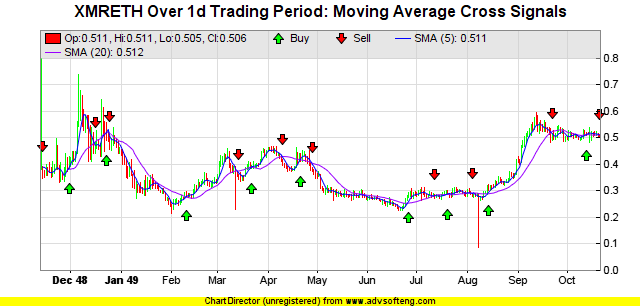 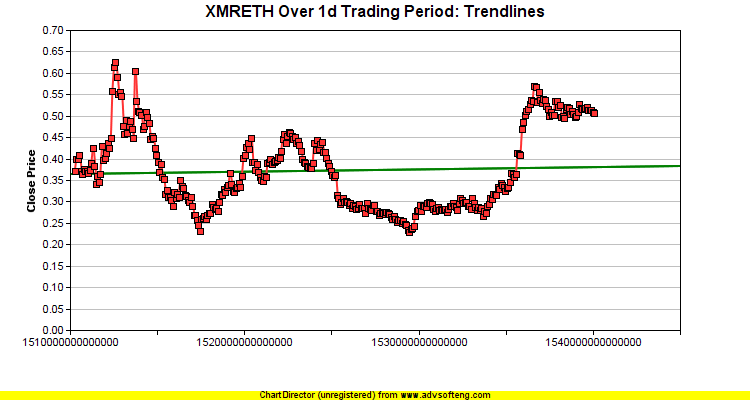 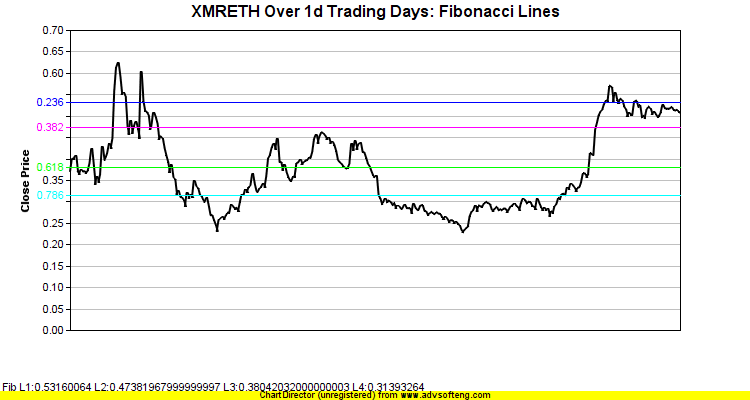 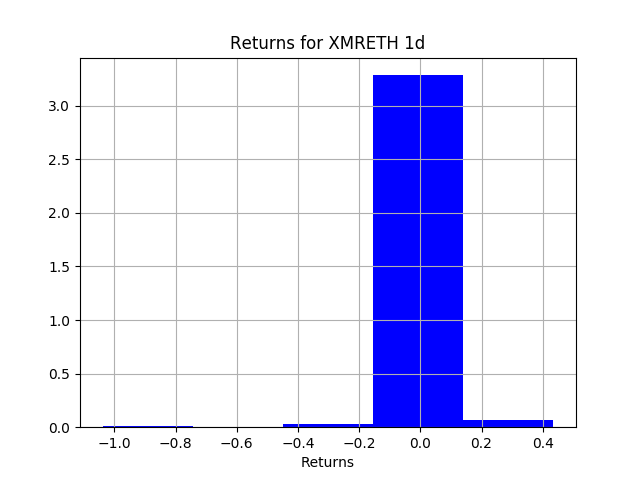 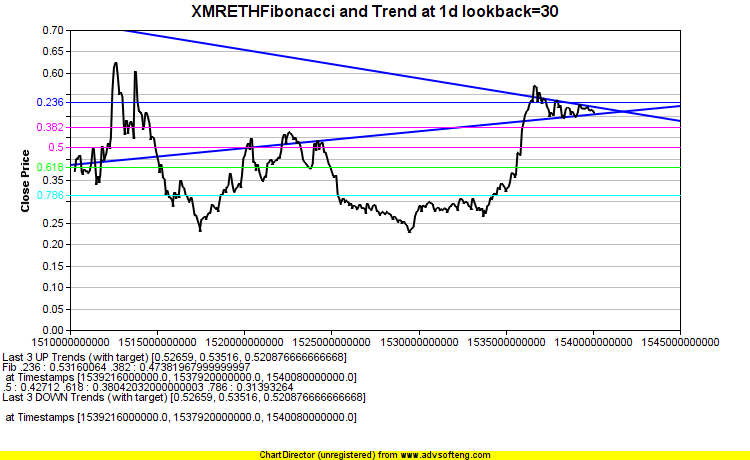 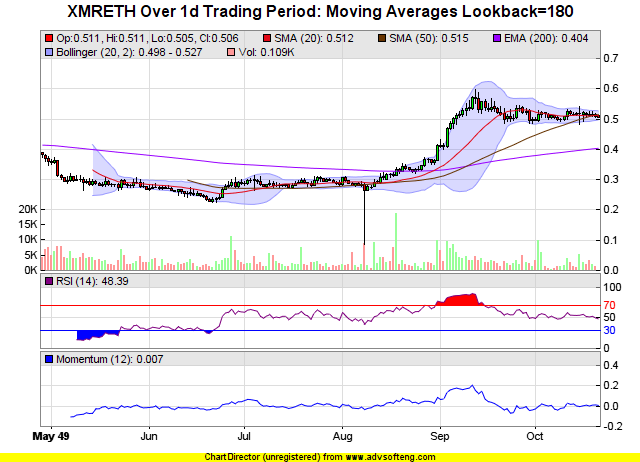 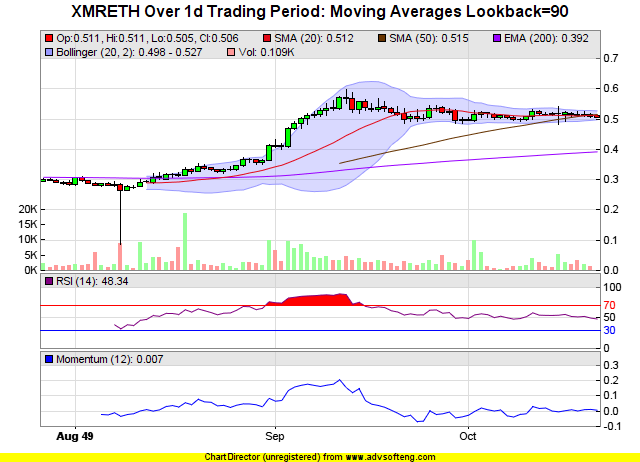 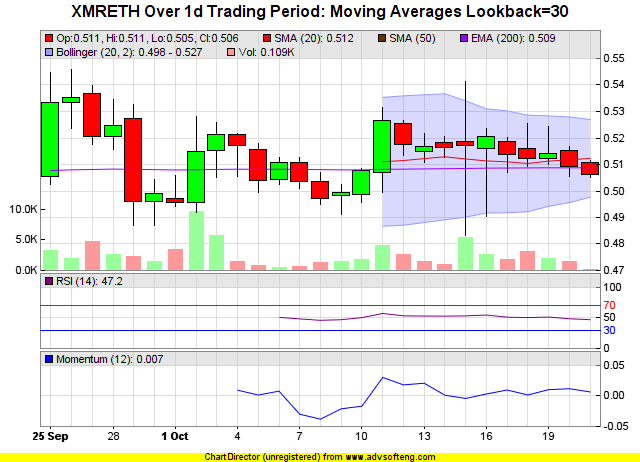 